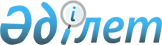 Мақтарал аудандық мәслихатының 2017 жылғы 22 желтоқсандағы № 21-158-VІ "2018-2020 жылдарға арналған аудандық бюджет туралы" шешiмiне өзгерiстер енгiзу туралы
					
			Мерзімі біткен
			
			
		
					Оңтүстiк Қазақстан облысы Мақтарал аудандық мәслихатының 2018 жылғы 15 маусымдағы № 31-211-VI шешiмi. Оңтүстiк Қазақстан облысының Әдiлет департаментiнде 2018 жылғы 19 маусымда № 4637 болып тiркелдi. Мерзімі өткендіктен қолданыс тоқтатылды
      Қазақстан Республикасының 2008 жылғы 4 желтоқсандағы Бюджет Кодексінің 106 бабының 4 тармағына және "Қазақстан Республикасындағы жергілікті мемлекеттік басқару және өзін-өзі басқару туралы" Қазақстан Республикасының 2001 жылғы 23 қаңтардағы Заңының 6 бабының 1 тармағының 1) тармақшасына сәйкес, Мақтарал аудандық мәслихаты ШЕШІМ ҚАБЫЛДАДЫ:
      1. Мақтарал аудандық мәслихатының 2017 жылғы 22 желтоқсандағы № 21-158-VІ "2018-2020 жылдарға арналған аудандық бюджет туралы" (Нормативтік құқықтық актілерді мемлекеттік тіркеу тізілімінде 4350 нөмірімен тіркелген, 2018 жылғы 25 қаңтарда "Мақтаарал" газетінде және 2018 жылғы 12 қаңтарда Қазақстан Республикасының нормативтік құқықтық актілерінің эталондық бақылау банкінде электронды түрде жарияланған) шешіміне мынадай өзгерістер енгізілсін:
      1 тармақ мынадай редакцияда жазылсын:
      "1. Мақтарал ауданының 2018-2020 жылдарға арналған аудандық бюджеті тиісінше 1, 2 және 3 қосымшаларға сәйкес, оның ішінде 2018 жылға мынадай көлемде бекітілсін:
      1) кiрiстер – 41 344 001 мың теңге;
      салықтық түсiмдер – 1 929 927 мың теңге;
      салықтық емес түсiмдер – 45 666 мың теңге;
      негізгі капиталды сатудан түсетін түсімдер – 37 573 мың теңге;
      трансферттер түсiмi – 39 330 835 мың теңге;
      2) шығындар – 41 433 658 мың теңге;
      3) таза бюджеттiк кредиттеу – 428 861 мың теңге;
      бюджеттік кредиттер – 559 163 мың теңге;
      бюджеттік кредиттерді өтеу – 130 302 мың теңге;
      4) қаржы активтерімен операциялар бойынша сальдо - 0;
      қаржы активтерін сатып алу – 0; 
      мемлекеттің қаржы активтерін сатудан түсетін түсімдер – 0;
      5) бюджет тапшылығы (профициті) – - 518 518 мың теңге;
      6) бюджет тапшылығын қаржыландыру (профицитін пайдалану) – 518 518 мың теңге;
      қарыздар түсімі – 559 163 мың теңге;
      қарыздарды өтеу – 129 651 мың теңге;
      бюджет қаражатының пайдаланылатын қалдықтары – 89 006 мың теңге.".
      Көрсетілген шешімнің 1 қосымшасы осы шешімнің қосымшасына сәйкес жаңа редакцияда жазылсын.
      2. "Мақтарал аудандық мәслихат аппараты" мемлекеттік мекемесі Қазақстан Республикасының заңнамалық актілерінде белгіленген тәртіпте:
      1) осы шешімнің аумақтық әділет органында мемлекеттік тіркелуін;
      2) осы мәслихат шешімі мемлекеттік тіркелген күнінен бастап күнтізбелік он күн ішінде оның көшірмесін қағаз және электронды түрде қазақ және орыс тілдерінде "Республикалық құқықтық ақпарат орталығы" шаруашылық жүргізу құқығындағы республикалық мемлекеттік кәсіпорнына Қазақстан Республикасы нормативтік құқықтық актілерінің эталондық бақылау банкіне ресми жариялау және енгізу үшін жолданылуын;
      3) осы шешім мемлекеттік тіркелген күнінен бастап күнтізбелік он күн ішінде оның көшірмесін Мақтарал ауданының аумағында таратылатын мерзімді баспа басылымдарында ресми жариялауға жолданылуын;
      4) ресми жарияланғаннан кейін осы шешімді Мақтарал аудандық мәслихаттың интернет-ресурсына орналастыруын қамтамасыз етсін.
      3. Осы шешім 2018 жылдың 1 қаңтарынан бастап қолданысқа енгізіледі. 2018 жылға арналған аудандық бюджет
					© 2012. Қазақстан Республикасы Әділет министрлігінің «Қазақстан Республикасының Заңнама және құқықтық ақпарат институты» ШЖҚ РМК
				
      Аудандық мәслихат

      сессиясының төрағасы,

      мәслихат хатшысы

М.Жайлымшиев
Мақтарал аудандық
мәслихатының 2018 жылғы 15
маусымдағы № 31-211-VI
шешіміне қосымшаМақтарал аудандық
мәслихатының 2017 жылғы 22
желтоқсандағы № 21-158-VI
шешіміне 1-қосымша
Санаты
Санаты
Санаты
Атауы
Сомасы, мың теңге
Сыныбы
Сыныбы
Сыныбы
Сомасы, мың теңге
Iшкi сыныбы
Iшкi сыныбы
Iшкi сыныбы
Сомасы, мың теңге
1
1
1
1
2
3
1. Кірістер
41 344 001
1
Салықтық түсімдер
1 929 927
01
Табыс салығы
828 513
2
Жеке табыс салығы
828 513
03
Әлеуметтiк салық
759 167
1
Әлеуметтік салық
759 167
04
Меншiкке салынатын салықтар
201 636
1
Мүлiкке салынатын салықтар
173 126
3
Жер салығы
0
4
Көлiк құралдарына салынатын салық
0
5
Бірыңғай жер салығы
28 510
05
Тауарларға, жұмыстарға және қызметтерге салынатын iшкi салықтар
97 941
2
Акциздер
21 555
3
Табиғи және басқа да ресурстарды пайдаланғаны үшiн түсетiн түсiмдер
10 523
4
Кәсiпкерлiк және кәсiби қызметтi жүргiзгенi үшiн алынатын алымдар
64 753
5
Ойын бизнесіне салық
1 110
07
Басқа да салықтар
263
1
Басқа да салықтар
263
08
Заңдық мәнді іс-әрекеттерді жасағаны және (немесе) оған уәкілеттігі бар мемлекеттік органдар немесе лауазымды адамдар құжаттар бергені үшін алатын міндетті төлемдер
42 407
1
Мемлекеттік баж
42 407
2
Салықтық емес түсiмдер
45 666
01
Мемлекеттік меншіктен түсетін кірістер
9 491
1
Мемлекеттік кәсіпорындардың таза кірісі бөлігінің түсімдері
2 840
5
Мемлекет меншігіндегі мүлікті жалға беруден түсетін кірістер
6 651
7
Мемлекеттік бюджеттен берілген кредиттер бойынша сыйақылар
0
04
Мемлекеттік бюджеттен қаржыландырылатын, сондай-ақ Қазақстан Республикасы Ұлттық Банкінің бюджетінен (шығыстар сметасынан) ұсталатын және қаржыландырылатын мемлекеттік мекемелер салатын айыппұлдар, өсімпұлдар, санкциялар, өндіріп алулар
2 307
1
Мұнай секторы ұйымдарынан түсетін түсімдерді қоспағанда, мемлекеттік бюджеттен қаржыландырылатын, сондай-ақ Қазақстан Республикасы Ұлттық Банкінің бюджетінен (шығыстар сметасынан) ұсталатын және қаржыландырылатын мемлекеттік мекемелер салатын айыппұлдар, өсімпұлдар, санкциялар, өндіріп алулар
2 307
06
Басқа да салықтық емес түсiмдер
33 868
1
Басқа да салықтық емес түсiмдер
33 868
3
Негізгі капиталды сатудан түсетін түсімдер
37 573
01
Мемлекеттік мекемелерге бекітілген мемлекеттік мүлікті сату
6 873
1
Мемлекеттік мекемелерге бекітілген мемлекеттік мүлікті сату
6 873
03
Жердi және материалдық емес активтердi сату
30 700
1
Жерді сату
30 700
4
Трансферттер түсімі
39 330 835
02
Мемлекеттiк басқарудың жоғары тұрған органдарынан түсетiн трансферттер
39 330 835
2
Облыстық бюджеттен түсетiн трансферттер
39 330 835
Функционалдық топ
Функционалдық топ
Функционалдық топ
Функционалдық топ
Функционалдық топ
Сомасы, мың теңге
Кіші функция
Кіші функция
Кіші функция
Атауы
Сомасы, мың теңге
Бюджеттік бағдарламалардың әкiмшiсi
Бюджеттік бағдарламалардың әкiмшiсi
Бюджеттік бағдарламалардың әкiмшiсi
Сомасы, мың теңге
Бағдарлама
Бағдарлама
Сомасы, мың теңге
1
1
1
1
2
3
2. Шығындар
41 433 658
01
Жалпы сипаттағы мемлекеттiк қызметтер 
551 077
1
Мемлекеттiк басқарудың жалпы функцияларын орындайтын өкiлдi, атқарушы және басқа органдар
314 029
112
Аудан (облыстық маңызы бар қала) мәслихатының аппараты
19 720
001
Аудан (облыстық маңызы бар қала) мәслихатының қызметін қамтамасыз ету жөніндегі қызметтер
19 060
003
Мемлекеттік органның күрделі шығыстары
660
122
Аудан (облыстық маңызы бар қала) әкімінің аппараты
294 309
001
Аудан (облыстық маңызы бар қала) әкімінің қызметін қамтамасыз ету жөніндегі қызметтер
206 438
003
Мемлекеттік органның күрделі шығыстары
87 871
2
Қаржылық қызмет
5 553
459
Ауданның (облыстық маңызы бар қаланың) экономика және қаржы бөлімі
5 553
003
Салық салу мақсатында мүлікті бағалауды жүргізу
5 553
5
Жоспарлау және статистикалық қызмет
4 000
459
Ауданның (облыстық маңызы бар қаланың) экономика және қаржы бөлімі
4 000
061
Бюджеттік инвестициялар және мемлекеттік-жекешелік әріптестік, оның ішінде концессия мәселелері жөніндегі құжаттаманы сараптау және бағалау
4 000
9
Жалпы сипаттағы өзге де мемлекеттiк қызметтер
227 495
458
Ауданның (облыстық маңызы бар қаланың) тұрғын үй-коммуналдық шаруашылығы, жолаушылар көлігі және автомобиль жолдары бөлімі
102 245
001
Жергілікті деңгейде тұрғын үй-коммуналдық шаруашылығы, жолаушылар көлігі және автомобиль жолдары саласындағы мемлекеттік саясатты іске асыру жөніндегі қызметтер
101 345
013
Мемлекеттік органның күрделі шығыстары
900
107
Жергілікті атқарушы органның шұғыл шығындарға арналған резервінің есебінен іс-шаралар өткізу
0
459
Ауданның (облыстық маңызы бар қаланың) экономика және қаржы бөлімі
117 824
001
Ауданның (облыстық маңызы бар қаланың) экономикалық саясаттын қалыптастыру мен дамыту, мемлекеттік жоспарлау, бюджеттік атқару және коммуналдық меншігін басқару саласындағы мемлекеттік саясатты іске асыру жөніндегі қызметтер
44 266
015
Мемлекеттік органның күрделі шығыстары
1 565
113
Жергілікті бюджеттерден берілетін ағымдағы нысаналы трансферттер
71 993
466
Ауданның (облыстық маңызы бар қаланың) сәулет, қала құрылысы және құрылыс бөлімі
7 426
040
Мемлекеттік органдардың объектілерін дамыту
7 426
02
Қорғаныс
28 434
1
Әскери мұқтаждар
28 434
122
Аудан (облыстық маңызы бар қала) әкімінің аппараты
28 434
005
Жалпыға бірдей әскери міндетті атқару шеңберіндегі іс-шаралар
28 434
2
Төтенше жағдайлар жөнiндегi жұмыстарды ұйымдастыру
0
122
Аудан (облыстық маңызы бар қала) әкімінің аппараты
0
006
Аудан (облыстық маңызы бар қала) ауқымындағы төтенше жағдайлардың алдын алу және оларды жою
0
03
Қоғамдық тәртіп, қауіпсіздік, құқықтық, сот, қылмыстық-атқару қызметі
20 262
9
Қоғамдық тәртіп және қауіпсіздік саласындағы басқа да қызметтер
20 262
458
Ауданның (облыстық маңызы бар қаланың) тұрғын үй-коммуналдық шаруашылығы, жолаушылар көлігі және автомобиль жолдары бөлімі
20 262
021
Елдi мекендерде жол қозғалысы қауiпсiздiгін қамтамасыз ету
20 262
04
Бiлiм беру
24 479 192
1
Мектепке дейiнгi тәрбие және оқыту
276 068
464
Ауданның (облыстық маңызы бар қаланың) білім бөлімі
276 068
009
Мектепке дейінгі тәрбие мен оқыту ұйымдарының қызметін қамтамасыз ету
43 522
040
Мектепке дейінгі білім беру ұйымдарында мемлекеттік білім беру тапсырысын іске асыруға
232 546
466
Ауданның (облыстық маңызы бар қаланың) сәулет, қала құрылысы және құрылыс бөлімі
0
037
Мектепке дейiнгi тәрбие және оқыту объектілерін салу және реконструкциялау
0
2
Бастауыш, негізгі орта және жалпы орта білім беру
22 799 379
464
Ауданның (облыстық маңызы бар қаланың) білім бөлімі
19 565 197
003
Жалпы білім беру
19 412 846
006
Балаларға қосымша білім беру
152 351
466
Ауданның (облыстық маңызы бар қаланың) сәулет, қала құрылысы және құрылыс бөлімі
3 234 182
021
Бастауыш, негізгі орта және жалпы орта білім беру объектілерін салу және реконструкциялау
3 234 182
4
Техникалық және кәсіптік, орта білімнен кейінгі білім беру
51 401
464
Ауданның (облыстық маңызы бар қаланың) білім бөлімі
51 401
018
Кәсіптік оқытуды ұйымдастыру
51 401
9
Бiлiм беру саласындағы өзге де қызметтер
1 352 344
464
Ауданның (облыстық маңызы бар қаланың) білім бөлімі
1 352 344
001
Жергілікті деңгейде білім беру саласындағы мемлекеттік саясатты іске асыру жөніндегі қызметтер
32 687
005
Ауданның (областык маңызы бар қаланың) мемлекеттік білім беру мекемелер үшін оқулықтар мен оқу-әдiстемелiк кешендерді сатып алу және жеткізу
706 606
012
Мемлекеттік органның күрделі шығыстары
0
015
Жетім баланы (жетім балаларды) және ата-аналарының қамқорынсыз қалған баланы (балаларды) күтіп-ұстауға қамқоршыларға (қорғаншыларға) ай сайынға ақшалай қаражат төлемі
52 278
022
Жетім баланы (жетім балаларды) және ата-анасының қамқорлығынсыз қалған баланы (балаларды) асырап алғаны үшін Қазақстан азаматтарына біржолғы ақша қаражатын төлеуге арналған төлемдер
546
067
Ведомстволық бағыныстағы мемлекеттік мекемелерінің және ұйымдарының күрделі шығыстары
560 227
06
Әлеуметтiк көмек және әлеуметтiк қамсыздандыру
5 336 819
1
Әлеуметтiк қамсыздандыру
3 191 767
451
Ауданның (облыстық маңызы бар қаланың) жұмыспен қамту және әлеуметтік бағдарламалар бөлімі
3 183 028
005
Мемлекеттік атаулы әлеуметтік көмек 
3 183 028
016
18 жасқа дейінгі балаларға мемлекеттік жәрдемақылар
0
025
"Өрлеу" жобасы бойынша келісілген қаржылай көмекті енгізу
0
464
Ауданның (облыстық маңызы бар қаланың) білім бөлімі
8 739
030
Патронат тәрбиешілерге берілген баланы (балаларды) асырап бағу 
8 739
2
Әлеуметтiк көмек
1 972 880
451
Ауданның (облыстық маңызы бар қаланың) жұмыспен қамту және әлеуметтік бағдарламалар бөлімі
1 972 880
002
Жұмыспен қамту бағдарламасы
926 720
004
Ауылдық жерлерде тұратын денсаулық сақтау, білім беру, әлеуметтік қамтамасыз ету, мәдениет, спорт және ветеринар мамандарына отын сатып алуға Қазақстан Республикасының заңнамасына сәйкес әлеуметтік көмек көрсету
55 945
006
Тұрғын үйге көмек көрсету
44 500
007
Жергілікті өкілетті органдардың шешімі бойынша мұқтаж азаматтардың жекелеген топтарына әлеуметтік көмек
131 823
010
Үйден тәрбиеленіп оқытылатын мүгедек балаларды материалдық қамтамасыз ету
7 102
014
Мұқтаж азаматтарға үйде әлеуметтiк көмек көрсету
223 105
015
Зейнеткерлер мен мүгедектерге әлеуметтiк қызмет көрсету аумақтық орталығы
127 649
017
Мүгедектерді оңалту жеке бағдарламасына сәйкес, мұқтаж мүгедектерді міндетті гигиеналық құралдармен және ымдау тілі мамандарының қызмет көрсетуін, жеке көмекшілермен қамтамасыз ету
358 517
023
Жұмыспен қамту орталықтарының қызметін қамтамасыз ету
97 519
9
Әлеуметтiк көмек және әлеуметтiк қамтамасыз ету салаларындағы өзге де қызметтер
172 172
451
Ауданның (облыстық маңызы бар қаланың) жұмыспен қамту және әлеуметтік бағдарламалар бөлімі
172 172
001
Жергілікті деңгейде халық үшін әлеуметтік бағдарламаларды жұмыспен қамтуды қамтамасыз етуді іске асыру саласындағы мемлекеттік саясатты іске асыру жөніндегі қызметтер
91 654
011
Жәрдемақыларды және басқа да әлеуметтік төлемдерді есептеу, төлеу мен жеткізу бойынша қызметтерге ақы төлеу
8 032
021
Мемлекеттік органның күрделі шығыстары
21 080
050
Қазақстан Республикасында мүгедектердің құқықтарын қамтамасыз ету және өмір сүру сапасын жақсарту жөніндегі 2012 - 2018 жылдарға арналған іс-шаралар жоспарын іске асыру
15 798
067
Ведомстволық бағыныстағы мемлекеттік мекемелерінің және ұйымдарының күрделі шығыстары
35 608
07
Тұрғын үй-коммуналдық шаруашылық
738 393
1
Тұрғын үй шаруашылығы
107 077
458
Ауданның (облыстық маңызы бар қаланың) тұрғын үй-коммуналдық шаруашылығы, жолаушылар көлігі және автомобиль жолдары бөлімі
5 450
031
Кондоминиум объектісіне техникалық паспорттар дайындау
5 450
033
Инженерлік-коммуникациялық инфрақұрылымды жобалау, дамыту және (немесе) жайластыру
0
041
Нәтижелі жұмыспен қамтуды және жаппай кәсіпкерлікті дамыту бағдарламасы шеңберінде қалалардың және ауылдық елді мекендердің объектілерін жөндеу және абаттандыру
0
049
Көп пәтерлі тұрғын үйлерде энергетикалық аудит жүргізу
0
466
Ауданның (облыстық маңызы бар қаланың) сәулет, қала құрылысы және құрылыс бөлімі
101 627
003
Коммуналдық тұрғын үй қорының тұрғын үйін жобалау және (немесе) салу, реконструкциялау
9 553
004
Инженерлік-коммуникациялық инфрақұрылымды жобалау, дамыту және (немесе) жайластыру
34 339
098
Коммуналдық тұрғын үй қорының тұрғын үйлерін сатып алу
57 735
478
Ауданның (облыстық маңызы бар қаланың) ішкі саясат, мәдениет және тілдерді дамыту бөлімі
0
024
Нәтижелі жұмыспен қамтуды және жаппай кәсіпкерлікті дамыту бағдарламасы шеңберінде қалалардың және ауылдық елді мекендердің объектілерін жөндеу
0
2
Коммуналдық шаруашылық
195 420
458
Ауданның (облыстық маңызы бар қаланың) тұрғын үй-коммуналдық шаруашылығы, жолаушылар көлігі және автомобиль жолдары бөлімі
194 420
012
Сумен жабдықтау және су бұру жүйесінің жұмыс істеуі
62 000
026
Ауданның (облыстық маңызы бар қаланың) коммуналдық меншігіндегі жылу жүйелерін қолдануды ұйымдастыру
47 409
028
Коммуналдық шаруашылығын дамыту
21 026
029
Сумен жабдықтау және су бұру жүйелерін дамыту
0
048
Қаланы және елді мекендерді абаттандыруды дамыту
0
058
Елді мекендердегі сумен жабдықтау және су бұру жүйелерін дамыту
63 985
466
Ауданның (облыстық маңызы бар қаланың) сәулет, қала құрылысы және құрылыс бөлімі
1 000
007
Қаланы және елді мекендерді абаттандыруды дамыту
1 000
3
Елді-мекендерді көркейту
435 896
458
Ауданның (облыстық маңызы бар қаланың) тұрғын үй-коммуналдық шаруашылығы, жолаушылар көлігі және автомобиль жолдары бөлімі
435 896
015
Елдi мекендердегі көшелердi жарықтандыру
72 919
016
Елдi мекендердiң санитариясын қамтамасыз ету
37 700
017
Жерлеу орындарын ұстау және туыстары жоқ адамдарды жерлеу
614
018
Елдi мекендердi абаттандыру және көгалдандыру
324 663
08
Мәдениет, спорт, туризм және ақпараттық кеңістiк
773 916
1
Мәдениет саласындағы қызмет
174 799
478
Ауданның (облыстық маңызы бар қаланың) ішкі саясат, мәдениет және тілдерді дамыту бөлімі
174 799
009
Мәдени-демалыс жұмысын қолдау
174 799
2
Спорт
379 407
465
Ауданның (облыстық маңызы бар қаланың) дене шынықтыру және спорт бөлімі
374 427
001
Жергілікті деңгейде дене шынықтыру және спорт саласындағы мемлекеттік саясатты іске асыру жөніндегі қызметтер
13 027
004
Мемлекеттік органның күрделі шығыстары
0
005
Ұлттық және бұқаралық спорт түрлерін дамыту
333 705
006
Аудандық (облыстық маңызы бар қалалық) деңгейде спорттық жарыстар өткiзу
2 000
007
Әртүрлi спорт түрлерi бойынша аудан (облыстық маңызы бар қала) құрама командаларының мүшелерiн дайындау және олардың облыстық спорт жарыстарына қатысуы
10 232
032
Ведомстволық бағыныстағы мемлекеттік мекемелерінің және ұйымдарының күрделі шығыстары
15 463
466
Ауданның (облыстық маңызы бар қаланың) сәулет, қала құрылысы және құрылыс бөлімі
4 980
008
Cпорт объектілерін дамыту
4 980
3
Ақпараттық кеңiстiк
137 628
478
Ауданның (облыстық маңызы бар қаланың) ішкі саясат, мәдениет және тілдерді дамыту бөлімі
137 628
005
Мемлекеттік ақпараттық саясат жүргізу жөніндегі қызметтер
23 333
007
Аудандық (қалалық) кiтапханалардың жұмыс iстеуi
102 247
008
Мемлекеттiк тiлдi және Қазақстан халқының басқа да тiлдерін дамыту
12 048
9
Мәдениет, спорт, туризм және ақпараттық кеңiстiктi ұйымдастыру жөнiндегi өзге де қызметтер
82 082
478
Ауданның (облыстық маңызы бар қаланың) ішкі саясат, мәдениет және тілдерді дамыту бөлімі
82 082
001
Ақпаратты, мемлекеттілікті нығайту және азаматтардың әлеуметтік сенімділігін қалыптастыру саласында жергілікті деңгейде мемлекеттік саясатты іске асыру жөніндегі қызметтер
38 431
003
Мемлекеттік органның күрделі шығыстары
0
004
Жастар саясаты саласында іс-шараларды іске асыру
30 262
032
Ведомстволық бағыныстағы мемлекеттік мекемелерінің және ұйымдарының күрделі шығыстары
13 389
09
Отын-энергетика кешенi және жер қойнауын пайдалану
775 574
1
Отын және энергетика
500
466
Ауданның (облыстық маңызы бар қаланың) сәулет, қала құрылысы және құрылыс бөлімі
500
009
Жылу-энергетикалық жүйені дамыту
500
9
Отын-энергетика кешені және жер қойнауын пайдалану саласындағы өзге де қызметтер
775 074
458
Ауданның (облыстық маңызы бар қаланың) тұрғын үй-коммуналдық шаруашылығы, жолаушылар көлігі және автомобиль жолдары бөлімі
775 074
036
Газ тасымалдау жүйесін дамыту
775 074
10
Ауыл, су, орман, балық шаруашылығы, ерекше қорғалатын табиғи аумақтар, қоршаған ортаны және жануарлар дүниесін қорғау, жер қатынастары
432 503
1
Ауыл шаруашылығы
403 260
459
Ауданның (облыстық маңызы бар қаланың) экономика және қаржы бөлімі
121 748
099
Мамандарға әлеуметтік қолдау көрсету жөніндегі шараларды іске асыру
121 748
462
Ауданның (облыстық маңызы бар қаланың) ауыл шаруашылығы бөлімі
87 841
001
Жергілікте деңгейде ауыл шаруашылығы саласындағы мемлекеттік саясатты іске асыру жөніндегі қызметтер
87 841
006
Мемлекеттік органның күрделі шығыстары
0
473
Ауданның (облыстық маңызы бар қаланың) ветеринария бөлімі
193 671
001
Жергілікті деңгейде ветеринария саласындағы мемлекеттік саясатты іске асыру жөніндегі қызметтер
21 905
003
Мемлекеттік органның күрделі шығыстары
0
007
Қаңғыбас иттер мен мысықтарды аулауды және жоюды ұйымдастыру
8 480
008
Алып қойылатын және жойылатын ауру жануарлардың, жануарлардан алынатын өнімдер мен шикізаттың құнын иелеріне өтеу
8 318
009
Жануарлардың энзоотиялық аурулары бойынша ветеринариялық іс-шараларды жүргізу
21 724
010
Ауыл шаруашылығы жануарларын сәйкестендіру жөніндегі іс-шараларды өткізу
2 851
011
Эпизоотияға қарсы іс-шаралар жүргізу
130 393
6
Жер қатынастары
29 243
463
Ауданның (облыстық маңызы бар қаланың) жер қатынастары бөлімі
29 243
001
Аудан (облыстық маңызы бар қала) аумағында жер қатынастарын реттеу саласындағы мемлекеттік саясатты іске асыру жөніндегі қызметтер
19 243
003
Елдi мекендердi жер-шаруашылық орналастыру
10 000
11
Өнеркәсіп, сәулет, қала құрылысы және құрылыс қызметі
105 391
2
Сәулет, қала құрылысы және құрылыс қызметі
105 391
466
Ауданның (облыстық маңызы бар қаланың) сәулет, қала құрылысы және құрылыс бөлімі
105 391
001
Құрылыс, облыс қалаларының, аудандарының және елді мекендерінің сәулеттік бейнесін жақсарту саласындағы мемлекеттік саясатты іске асыру және ауданның (облыстық маңызы бар қаланың) аумағын оңтайла және тиімді қала құрылыстық игеруді қамтамасыз ету жөніндегі қызметтер
58 524
013
Аудан аумағында қала құрылысын дамытудың кешенді схемаларын, аудандық (облыстық) маңызы бар қалалардың, кенттердің және өзге де ауылдық елді мекендердің бас жоспарларын әзірлеу
46 227
015
Мемлекеттік органның күрделі шығыстары
640
12
Көлiк және коммуникация
1 164 554
1
Автомобиль көлiгi
1 164 554
458
Ауданның (облыстық маңызы бар қаланың) тұрғын үй-коммуналдық шаруашылығы, жолаушылар көлігі және автомобиль жолдары бөлімі
1 164 554
022
Көлік инфрақұрылымын дамыту
154 055
023
Автомобиль жолдарының жұмыс істеуін қамтамасыз ету
220 000
045
Аудандық маңызы бар автомобиль жолдарын және елді-мекендердің көшелерін күрделі және орташа жөндеу
775 312
051
Көлiк инфрақұрылымының басым жобаларын іске асыру
15 187
13
Басқалар
218 167
3
Кәсiпкерлiк қызметтi қолдау және бәсекелестікті қорғау
19 019
469
Ауданның (облыстық маңызы бар қаланың) кәсіпкерлік бөлімі
19 019
001
Жергілікті деңгейде кәсіпкерлікті дамыту саласындағы мемлекеттік саясатты іске асыру жөніндегі қызметтер
19 019
003
Кәсіпкерлік қызметті қолдау
0
004
Мемлекеттік органның күрделі шығыстары
0
9
Басқалар
199 148
458
Ауданның (облыстық маңызы бар қаланың) тұрғын үй-коммуналдық шаруашылығы, жолаушылар көлігі және автомобиль жолдары бөлімі
160 280
040
Өңірлерді дамытудың 2020 жылға дейінгі бағдарламасы шеңберінде өңірлерді экономикалық дамытуға жәрдемдесу бойынша шараларды іске асыру
160 280
459
Ауданның (облыстық маңызы бар қаланың) экономика және қаржы бөлімі
38 868
008
Жергілікті бюджеттік инвестициялық жобалардың техникалық-экономикалық негіздемелерін және мемлекеттік-жекешелік әріптестік жобалардың, оның ішінде концессиялық жобалардың конкурстық құжаттамаларын әзірлеу немесе түзету, сондай-ақ қажетті сараптамаларын жүргізу, мемлекеттік-жекешелік әріптестік жобаларды, оның ішінде концессиялық жобаларды консультациялық сүйемелдеу
0
012
Ауданның (облыстық маңызы бар қаланың) жергілікті атқарушы органының резерві 
38 868
14
Борышқа қызмет көрсету
210
1
Борышқа қызмет көрсету
210
459
Ауданның (облыстық маңызы бар қаланың) экономика және қаржы бөлімі
210
021
Жергілікті атқарушы органдардың облыстық бюджеттен қарыздар бойынша сыйақылар мен өзге де төлемдерді төлеу бойынша борышына қызмет көрсету
210
15
Трансферттер
6 809 166
1
Трансферттер
6 809 166
459
Ауданның (облыстық маңызы бар қаланың) экономика және қаржы бөлімі
6 809 166
006
Нысаналы пайдаланылмаған (толық пайдаланылмаған) трансферттерді қайтару
3 638
024
Заңнаманы өзгертуге байланысты жоғары тұрған бюджеттің шығындарын өтеуге төменгі тұрған бюджеттен ағымдағы нысаналы трансферттер
1 026 980
038
Субвенциялар
5 531 795
049
Бюджет заңнамасымен қарастырылған жағдайларда жалпы сипаттағы трансферттерді қайтару
246 753
051
Жергілікті өзін-өзі басқару органдарына берілетін трансферттер
0
3. Таза бюджеттік кредиттеу
428 861
Функционалдық топ
Функционалдық топ
Функционалдық топ
Функционалдық топ
Функционалдық топ
Сомасы, мың теңге
Кіші функция
Кіші функция
Кіші функция
Атауы
Сомасы, мың теңге
Бюджеттік бағдарламалардың әкiмшiсi
Бюджеттік бағдарламалардың әкiмшiсi
Бюджеттік бағдарламалардың әкiмшiсi
Сомасы, мың теңге
Бағдарлама
Бағдарлама
Сомасы, мың теңге
1
1
1
1
2
3
Бюджеттік кредиттер
559 163
10
Ауыл, су, орман, балық шаруашылығы, ерекше қорғалатын табиғи аумақтар, қоршаған ортаны және жануарлар дүниесін қорғау, жер қатынастары
559 163
01
Ауыл шаруашылығы
559 163
459
Ауданның (облыстық маңызы бар қаланың) экономика және қаржы бөлімі
559 163
018
Мамандарды әлеуметтік қолдау шараларын іске асыруға берілетін бюджеттік кредиттер
559 163
Санаты
Санаты
Санаты
Атауы
Сомасы, мың теңге
Сыныбы
Сыныбы
Сыныбы
Сомасы, мың теңге
Iшкi сыныбы
Iшкi сыныбы
Iшкi сыныбы
Сомасы, мың теңге
1
1
1
1
2
3
Бюджеттік кредиттерді өтеу
130 302
5
Бюджеттік кредиттерді өтеу
130 302
01
Бюджеттік кредиттерді өтеу
130 302
1
1
Мемлекеттік бюджеттен берілген бюджеттік кредиттерді өтеу
130 302
4. Қаржы активтерімен операциялар бойынша сальдо
0
Қаржы активтерiн сатып алу
0
Мемлекеттiң қаржы активтерiн сатудан түсетiн түсiмдер
0
5. Бюджет тапшылығы (профициті)
-518 518
6. Бюджет тапшылығын қаржыландыру (профицитін пайдалану)
518 518
Санаты
Санаты
Санаты
Атауы
Сомасы, мың теңге
Сыныбы
Сыныбы
Сыныбы
Сомасы, мың теңге
Iшкi сыныбы
Iшкi сыныбы
Iшкi сыныбы
Сомасы, мың теңге
1
1
1
1
2
3
Қарыздар түсімі
559 163
7
Қарыздар түсімі
559 163
1
Мемлекеттік ішкі қарыздар
559 163
2
2
Қарыз алу келісім-шарттары
559 163
Функционалдық топ
Функционалдық топ
Функционалдық топ
Функционалдық топ
Функционалдық топ
Сомасы, мың теңге
Кіші функция
Кіші функция
Кіші функция
Атауы
Сомасы, мың теңге
Бюджеттік бағдарламалардың әкiмшiсi
Бюджеттік бағдарламалардың әкiмшiсi
Бюджеттік бағдарламалардың әкiмшiсi
Сомасы, мың теңге
Бағдарлама
Бағдарлама
Сомасы, мың теңге
1
1
1
1
2
3
Қарыздарды өтеу
129 651
16
Қарыздарды өтеу
129 651
1
Қарыздарды өтеу
129 651
459
Ауданның (облыстық маңызы бар қаланың) экономика және қаржы бөлімі
129 651
005
Жергілікті атқарушы органның жоғары тұрған бюджет алдындағы борышын өтеу
129 651
022
Жергілікті бюджеттен бөлінген пайдаланылмаған бюджеттік кредиттерді қайтару
0
Санаты
Санаты
Санаты
Атауы
Сомасы, мың теңге
Сыныбы
Сыныбы
Сыныбы
Сомасы, мың теңге
Iшкi сыныбы
Iшкi сыныбы
Iшкi сыныбы
Сомасы, мың теңге
1
1
1
1
2
3
Бюджет қаражатының пайдаланылатын қалдықтары
89 006
8
Бюджет қаражатының пайдаланылатын қалдықтары
89 006
01
Бюджет қаражаты қалдықтары
89 006
1
1
Бюджет қаражатының бос қалдықтары
89 006